NABÓR ANKIET NA SZKOLENIE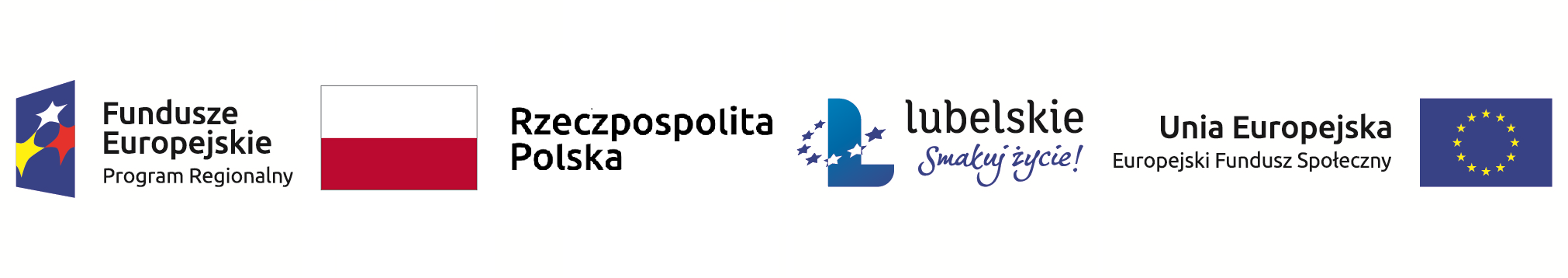 
Powiatowy Urząd Pracy Łukowie informuje, iż ogłasza nabór ankiet zgłoszeniowych dla osób bezrobotnych zarejestrowanych w PUP Łuków na szkolenie grupowe w ramach:
Projektu „Aktywizacja osób w wieku 30 lat i więcej pozostających bez pracy w powiecie łukowskim (VII)” – KucharzGrupę docelową projektu stanowią osoby w wieku powyżej 30 roku życia,które  kwalifikują  się również do jednej z następujących grup:osoby w wieku 50 lat i więcej;osoby długotrwale bezrobotne**;kobiety;osoby z niepełnosprawnością;osoby o niskich kwalifikacjach;osoby nienależące do grup wskazanych powyżej (maksymalnie 20% uczestników projektu). 
Załącznik: ankieta RPOWLNa szkolenie w pierwszej kolejności kierowane będą osoby, które:            - posiadają deklarację pracodawcy o zatrudnieniu, - lub zamierzają rozpocząć działalność gospodarczą.       Załączniki: oświadczenie o zamiarze podjęcia działalności gospodarczej lub oświadczenie pracodawcy.Ankiety należy składać od dnia 25.05.2022 r. w sekretariacie urzędu    (I piętro, pok. Nr 10) w godz. od 7:30 do 15:30. O zakończeniu naboru urząd poinformuje z trzydniowym wyprzedzeniem.**) Osoba długotrwale bezrobotna – osoba pozostająca w ewidencji bezrobotnych nieprzerwanie przez okres co najmniej 12 m-cy. Do tego okresu można doliczyć czas pozostawania bez pracy bezpośrednio przed ostatnią rejestracją w PUP.